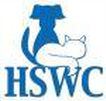 Humane Society of Waupaca County
2293 Commercial Dr.
Waupaca, WI  54981October 12, 2019(mail merge their name/address)Dear   (name),We have some really exciting news and since you have been such an important part of our family and all of our success thus far, we wanted you to be among the first to know!We have been carefully saving some of our donations for the past few years in investment accounts and have started a new bank account called “Capital Campaign”, where we plan to deposit funds raised specifically for making a few improvements in the current shelter building and building a whole new Adoption Center for the benefit of the people and animals of this community.We are still in the planning stages, but wanted to invite you to be a part of that, if you’d like! Enclosed, you will find a list of Early Sponsor Opportunities. If you can take a few minutes to read through them, we hope you will be as excited as we are for what we have envisioned.Here’s your chance to 
                                      Be Part of the Dream!Sincerely,~Monica Gardner, Operations Manager
Humane Society of Waupaca CountyNew Adoption Center Early Sponsor OpportunitiesSponsor’s names will be prominently displayed on the item or near doorway of the room and/or in the entryway. Let us know if you might like to provide items and/or labor as part of your sponsorship towards a certain area. (Please note, the following are estimates of what various areas/items will cost if everything goes as planned. If we can’t raise enough money to fund it, adjustments will have to be made. We are optimistic that our community will support us in these endeavors!)Reception Area: Three sponsorships of $25,000 are available (or one of $75,000)	
	This room will be large enough to accommodate several groups of prospective adopters /visitors at once with a small retail area, windows to adoptable animals and doors to public restrooms. There will be a large reception desk with two seating areas for staff to conduct business with the public and a comfortable place for folks who are waiting.Kennel Rooms (3): $20,000 eachKennels (20): $9000 eachCat Rooms (3): $14,000 eachCat Cage Banks (3): $16,000Party and Conference Room: $50,000          w/Catio: $15,000
	For HSWC meetings and parties, Cat Café, and public gatherings by reservation. The room will include tables, chairs and a kitchenette with access to an outside, enclosed patio. Includes access to restroom area.Meeting and Break Room: $30,000
               For HSWC meetings, education, staff lockers and rejuvenation.  It features a kitchenette, table w/chairs, couch, restroom with shower and private bathroom. Let’s show our staff how much they are appreciated!Socialization and Meeting Rooms (2): $7000 each
              For volunteers and prospective adopters to spend one-on-one time with animals.Laundry/Storage (2): two sponsorships of $5000 eachPet Enrichment and Diet Preparation Center: $8000
	This will be one large room for preparing food, toys, medications and will also have a small exam table where simple medical procedures such as nail trims and ear cleanings can be performed.Management Office: $6000Development Office: $6000Outdoor lighting and security system: $14,000Parking Lot: 4 available at $8000Landscaping: 2 available at $3000 eachRestrooms (3): $5000 eachPlease specify which area(s) you would like to sponsor and the amount(s):
(example: Outdoor Lighting and Security System for $15,000 & 1 Landscaping for $3000)___________________________________________________________________________
___________________________________________________________________________
___________________________________________________________________________
___________________________________________________________________________Name:_________________________________________     Phone:____________________Address:____________________________________________________________________Email:______________________________________________________I am enclosing a check for $__________________I pledge to pay $________ by April 1, 2020. Please remind me.____Please charge $_________ to my credit/debit card (Fill out below)Card Number:_________________________________________________

CVC/CVV:_________________________   Expiration  date:__________________Signature:_____________________________________________________Contributors will become part of our “Dreamers Club” and receive regular email updates on the Capital Campaign and Building Plans! Thanks in advance to everyone participating!Questions? Call 715-258-2545